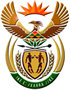 DEPARTMENT: PUBLIC ENTERPRISESREPUBLIC OF SOUTH AFRICANATIONAL ASSEMBLYQUESTION FOR WRITTEN REPLYQUESTION NO.: 1669QUESTION:Mr G G Hill-Lewis ( DA) to ask the Minister of Public Enterprises:	Whether, with regard to the recent strike action at SA Airways, the striking unions complied with the law in holding a strike ballot among their members; if not, what is the position in this regard; if so, (a) which organisation and/or persons supervised the ballot and (b) was the ballot conducted by secret vote? NW3064EREPLY:According to the information received from SAA: Yes, the striking unions complied with the law in holding a strike ballot. (a) Union of Metal Workers of South Africa (NUMSA) and the South African Cabin, Crew Association (SACCA). SAA also deployed its own observers for the supervision. (b) Yes. 